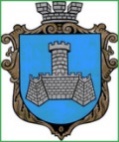 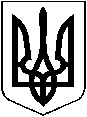 УКРАЇНАХМІЛЬНИЦЬКА   МІСЬКА РАДАВІННИЦЬКОЇ  ОБЛАСТІВИКОНАВЧИЙ  КОМІТЕТРІШЕННЯ“______“_____________ 2022 р.	                                                                  №______                                                                                  м.ХмільникПро  часткове звільнення  гр. Б. Л.М. від оплати за харчування  дитини  в Колибабинському ЗДО            Розглянувши клопотання начальника Управління освіти, молоді та спорту Хмільницької  міської ради Оліха В.В.  від  02.03.2022 року  № 01-15/236 про   звільнення гр. Б. Л. М., яка проживає в с.Кривошиї  Хмільницького району  по вулиці …..,  від оплати за харчування в  Колибабинському  закладі дошкільної освіти Хмільницької міської ради її сина Б. М. В., ( батько дитини –  учасник бойових дій), відповідно до комплексної програми підтримки учасників Антитерористичної операції, операції об’єднаних сил, осіб, які беруть (брали) участь у здійсненні заходів із забезпечення національної безпеки і оборони, відсічі і стримування збройної агресії Російської Федерації у Донецькій та Луганській областях та членів їхніх сімей – мешканців Хмільницької міської об’єднаної територіальної громади на 2021 -2023 рр., затвердженої рішенням                     67 сесії   Хмільницької міської ради 7 скликання від  22 листопада 2019 року                         № 2315 , п.п. 4.2.1 п.4.2. Додатка №3 Порядку використання коштів місцевого бюджету, передбачених на фінансування заходів комплексної програми підтримки учасників Антитерористичної операції, операції  об’єднаних сил, осіб, які беруть (брали) участь у здійсненні заходів із забезпечення національної безпеки і оборони, відсічі і стримування збройної агресії Російської Федерації у Донецькій та  Луганській областях та членів їхніх сімей – мешканців Хмільницької міської територіальної громади на 2021- 2023 рр.,  затвердженого рішенням 2 сесії міської ради 8 скликання від 18.12.2020 р. № 44  та  п.7 Додатка до рішення  59 сесії міської ради  7 скликання від  14 січня 2019 року №1885 «Про затвердження Порядку організації харчування в закладах освіти Хмільницької міської територіальної громади у новій  редакції» (зі змінами), враховуючи  рішення Конституційного суду України від  р. №5-рп/99  та керуючись ст.3 Сімейного кодексу України,  ст.5 Закону України «Про охорону дитинства», ст.32, ст.34, ст.59 Закону України «Про місцеве самоврядування в Україні», виконком Хмільницької  міської ради                                                  В И Р І Ш И В :1. Звільнити гр. Б. Л. М.  від оплати за харчування її сина Б. М. В., 20__ р.н.,                              в Колибабинському  закладі дошкільної освіти Хмільницької міської ради  на                         50 відсотків від встановленої батьківської плати  з  ______  2022 року по                                31 серпня  2022 року. 2. Контроль за виконанням цього рішення покласти на заступника міського голови з питань діяльності виконавчих органів міської ради відповідно до розподілу обов’язків, супровід виконання доручити Управлінню освіти, молоді та спорту Хмільницької  міської ради  ( Оліх В.В.).        Міський голова                                                          Микола ЮРЧИШИН 